Glasgow Lions Touch Rugby Club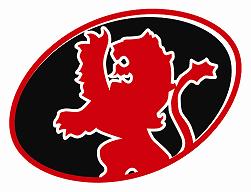  AGM MinutesSaturday 13th October 2018The Buff CafeBath LaneGlasgowPresent:David Anderson (Chairperson)Stewart Robison (Vice Chair)Lindsey Dunlop (Secretary)Cathy Bertuccelli (Treasurer)Joanne Campbell (Coaching Director)Cameron HartMegan GuyKeith MoirCarolyn BryceIain HoustonJo YoungAnne Marie WallLynda DunbarKate RodawayShona BrownKat HowesLeanne CookeCalum FirthGavin ByersDominic WildeGillian BondLou JamesBarry OCarrollColin SangsterBrian McCluskeyLorraine GibsonStuart DougalAlex MathesonAlexis DonnellySimone RawlinsonMaja GerkenChas StockwellAlly FindlaySimon DuffAlex WatsonCarmen CreeFelix Gilfedder1. Introduction & WelcomeThe Secretary welcomed all members in attendance to the AGM and outlined the Agenda for the evening.2. Approval of last minutes [7th October 17]Minutes from the 2017 AGM were approved3. Presentation of reports Coaching - Joanne Campbell opened the reading of the reports with the coaching report for the 2018 season.  The main highlights were including the 6th place STS finish and the increased number of Glasgow Lions competing at the European Championship in 2018.For the full report, refer to the Coaching report 2018 on www.glasgowlions.com/resourcesTreasure - Cathy Bertuccelli provided us with an update of the accounts for the Lions 2018.  Although the Lions ran at a loss in the 2018 season the club is still in good financial shape however funding will need to be sourced for the 2019 season.For the full report, refer to the Treasure report 2018 on www.glasgowlions.com/resourcesSecretary – Lindsey Dunlop’s report highlighted the work of the committee and sub-committees over the past season and thanked them for their support to the club and to the Secretary.  The report also identified that the committee met every 4-6 weeks during the season. For the full report, refer to the Secretary report 2018 on www.glasgowlions.com/resources4. Constitutional AmendmentsThe committee proposed some amendments to the constitution to reflect the changes in the law with GDPR and also the inclusion of the position of Vice Chair to the constitution.Cameron Hart presented this to the members at the AGM, with no objections raised the changes have been made to the constitution.The Glasgow Lions Constitution can be found on www.glasgowlions.com/resources5. Members QuestionsMegan Guy chaired the open floor questions from members and her report of the session is below:Q- Leanne Cooke - Do we need to pay the STA membership fee for tournaments?A- Dave explained that the fee has to be paid to STA if lion's members want to participate in STA tournaments. At present it is voluntary in the lions, however other clubs make all their members join the STA. At present the STA haven't claimed the fees that were collected by the Lions.Q- Alex Watson - what is the breakdown of the STA fee?A- Cameron Hart explained the breakdown of the fee.Q - Felix Gilfedder- will there be a Beginner's Tournament next year, and why was there not one this year?A - No suitable venue available this year to hold the tournament, although there was an attempt to set one up. Aim is to get one set up again next year, as it has been proven beneficial to retaining new members and is a good source of income to the club.Q -  What is the purpose of the new Lions flag?A. Flag is to help promote the club, and can be displayed when playing social, tournaments, and at training.Q- Simon Duff - where can club kit be bought?A- Megan Guy is tasked with looking into a new supplier and wants to get this sorted before Xmas. Existing kit shop is still open, but club is keen for a new supplier.6. Election of the Management CommitteeThe following members were elected to serve on the Committee for the 2019 season:7. Chairperson ReportDavid Anderson presented the Chair report for the 2018 season.  For the full report, refer to the Chairperson report 2018 on www.glasgowlions.com/resources8. AOBThe floor was opened for any other business questions to be asked however no questions were asked by members.9. Player AwardsThe 2018 player awards were announced by the coaching team as per belowCommittee PositionMember ElectedNominated BySeconded ByChair: Keith MoirDavid AndersonStewart RobisonVice Chair: Carolyn BryceBrian McCluskeyJoanne CampbellTreasurer: Catherine BertuccelliLou JamesMegan GuySecretary: Lindsey Dunlop John DunneRebecca SkuceOrdinary MemberLou JamesCathy BertucelliMegan GuyOrdinary MemberCameron HartStewart RobisonDavid AndersonOrdinary MemberColin SangsterBarry OCarrollMatt GrahamOrdinary Member Stuart DougalLynda DunbarMegan GuyOrdinary Member Leanne CookDavid AndersonLindsey DunlopOrdinary Member: Jo YoungMegan GuyShona BrownOrdinary Member: Megan GuyCathy BertucelliJo YoungPlayer AwardWinnerMIP CyclonesShona BrownMVP CyclonesKerr McIntoshMIP HurricancesJessica AntasMVP HurricancesColin MouatMIP DandylionsClaire McGoldrickMVP DandylionsJohn DunneMIP ForceAlex WatsonMVP ForceGavin ByersMIP Men HurricanesBarry OCarrollMVP Men HurricanesFelix GilfedderMIP Women HurricanesLynda DunbarMVP Women HurricanesAnn Marie WallMIP Men ForceRoss MawdesleyMVP Men ForceCameron HartMIP Women ForceCathy BertuccelliMVP Women ForceAlex WatsonCoaches Player of the YearCameron HartPlayers Player of yearCarmen CreeVictor Suarez Most CommittedCathy Bertuccelli